Fact Find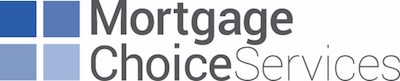   Applicant One Applicant One: Next two sections Applicant Two: Next two sections Sign up to our mailing list to receive special offers and industry updates Client DetailsApplicant 1Applicant 2Date Broker NameAre you looking for a residential, buy to let or remortgage? Title (Mr/Mrs/Ms/etc.)Applicant NamePrevious Name (if applicable) Date of BirthMarital Status Nationality Foreign Citizen? Expatriate? (Living outside of native country)Relationship to other applicantCurrent AddressAre you on the electrical roll at this address? Date moved into your current address? Incl. D.M.YIf at current address less than 2 years, please provide your previous address.Date period of previous addressMobile Number Home Number Work Number Email About Yourself Applicant 1Applicant 2Are you in good health? Do you smoke? Have you smoked in the last 12 months? How much do you spend on cigarettes per month?Do you have any dependents? (if yes please fill in their details)Are you planning to have any/more children in next 1-3 years? Dependent Details  Applicant 1Applicant 2Dependent Name (1)Dependent Gender Dependent DOBDependent relationship to clientDependent until what age Dependent Name (2)Dependent Gender Dependent DOBDependent relationship to clientDependent until what age Dependent Name (3)Dependent Gender Dependent DOBDependent relationship to clientDependent until what age Dependent Name (4)Dependent Gender Dependent DOBDependent relationship to clientDependent until what age Employment Status  Applicant 1Applicant 2Employed/Self-employed/Unemployed?Occupation/job TitleCompany Name AddressSelf-EmployedApplicant 1Applicant 2Are you a sole trader or limited company? Sole Trader: Please provide last year’s net profitSole Trader: Please provide previous year’s net profitLimited Company: Please provide last year’s dividends & PAYELimited Company: Please provide previous year’s dividends & PAYEGross Earnings Start Date Additional IncomeNational Insurance Number Tax Rate Accountant Detail sEmployedApplicant 1Applicant 2Do you work Full-time or Part-time? Gross annual Income NET Monthly Income Start date of your current jobAre you currently in a probation period? Do you get paid overtime? Please state amount paid Provide Bonus/Commission How much sick pay do you receive & how long does this payment last? Provide additional incomeNational Insurance Number Tax Rate Previous EmploymentApplicant 1Applicant 2Job Role/title Time in Employment AddressSalary Residential Status Applicant 1Applicant 2Homeowner/Tenant/First-time BuyerIf you are a tenant, please provide your landlord detailsNew Purchase/Remortgage  Applicant 1Applicant 2New purchase or remortgage? Value of propertyAddress of property to be mortgagedIf remortgage please specify type of property; i.e. flat, semi-detached etc.If remortgage please specify the approximate year the property was built. Is the property to be mortgaged leasehold or freehold?If leasehold, how much service charge/ maintenance fee do you pay?Is the property to be mortgaged purpose built or conversion?If purpose built, name of management company?If new purchase, deposit availableHow much can you afford on your new mortgage?If remortgage, what is the outstanding mortgage amount?If remortgage, please specify number of rooms in propertyIf remortgage, please advise on number of receptionsIf remortgage, do you have a garage or available parking? Current Bank Account Additional information for flat remortgages  Applicant 1Applicant 2How many floors are there in your block? Which floor is your flat on? What is the remaining term of your lease? How much is the service charge\maintenance? Is property a new build or converted? Is there lift access Existing Residential Mortgages   Property 1Property 2Property 3Property 4LenderAccount NumberAddressOwnerValue of PropertyMonthly Mortgage PaymentRemaining TermMortgage Amount OutstandingRental IncomeFixed/variableWhat is your current rate? If it’s a fixed rate. What is the expiry date of this? Buy-to-Let Mortgages    Property 1Property 2Property 3Property 4LenderAccount NumberAddressOwnerValue of PropertyMonthly Mortgage PaymentRemaining TermMortgage Amount OutstandingType of MortgageRemaining Term of LeaseRental IncomeContent Insurance Cover   Applicant 1Applicant 2Do you have content insurance cover? How long is the cover for? What date does this expire? Have you made any claims? If yes, when? If yes, what was the claim for? Adverse CreditIf you answer yes to any of the below questions, please provide more information.   Applicant 1Applicant 2Have you ever had County Court Judgements or Defaults registered against you?Have you ever had any arrears on a mortgage, loan or credit card?Do you have any repossessions?Do you have any history of bankruptcies?Do you have any IVAs?Have you ever been refused a mortgage, loan or credit card?Monthly Commitments & Expenditure    Applicant 1Applicant 2Rent/MortgageUtilities (Gas/Electric/Water)Council TaxInsurances (buildings & contents)TV/Phone/InternetCredit Cards/Loans/OverdraftChild CareSchool FeesMaintenance/ Child SupportInsurance & Pension PoliciesFood/ClothingMotoring/PetrolMedicine/PrescriptionsHairdressing/ Other Personal ItemsMobile Phone/TV/Music (Netflix etc)HolidaysCigarettes/AlcoholHobbies/GymSavings/Gifts/OtherLife AssuranceCredit Cards     1234CompanyMonthly PaymentCurrent BalanceRepaid prior to new mortgage?Credit Card LimitLoans/Hire Purchase Agreement     1234CompanyType of loanCurrent BalanceMonthly PaymentRepaid prior to new mortgage?Credit Cards     1234CompanyMonthly PaymentCurrent BalanceRepaid prior to new mortgage?Credit Card LimitLoans/Hire Purchase Agreement     1234CompanyType of loanCurrent BalanceMonthly PaymentRepaid prior to new mortgage?Estate Agent & Solicitors     Do you have an estate agent? If so, please provide detailsDo you have a solicitor? If so, please provide details NameContactAddressMortgage protection     Applicant 1Applicant 2Do you have any protection/life policies?If you currently have a life policy, who is the provider?What type of policy is it?Is it level or decreasing?What is the sum assured?What is the remaining term?What is the monthly payment?Will you use any of your new mortgage borrowing to repay or reduce any debt?Are any of the details supplied known to be changing in the future?Please tick this box if you are happy to receive news on our latest deals, offers & promotions (You can unsubscribe at any time)Extras      Applicant 1Applicant 2Do you have buildings insurance?Do you have private medical insurance?Do you have a valid will?Do you require a building survey or homebuyer report?Will you use any of your new mortgage borrowing to repay or reduce any debt? Are any of the details supplied known to be changing in the future? Sign-up     Applicant 1Applicant 2If you would like to sign up to our newsletters please provide your e-mail address.Please mark ‘Yes’ or ‘No’ to receiving our newsletters. Please add signature to agree confirmation. 